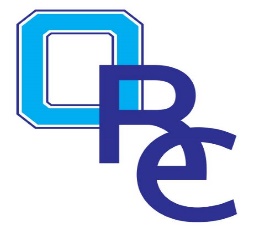   Basketball Grades 3-4  Practice Plan Seven 5 min.  1 on 1 numbers game / 2 on 2 numbers game   Stretch and cool down (Question & answer time on today’s practice.)  1 on 1 numbers game / 2 on 2 numbers game   Stretch and cool down (Question & answer time on today’s practice.)